Emergency Management Advisory Committee (EMAC)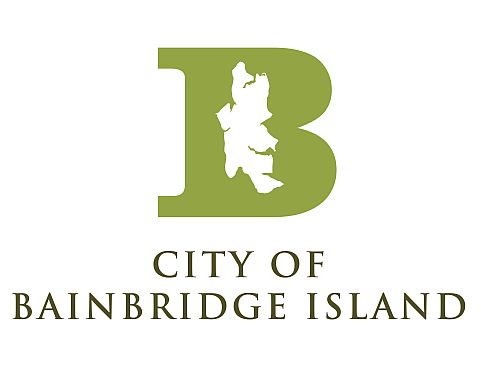 OCTOBER 6, 2021 2:30 – 4:00 PMzoom meetingMEETING NOTESAttendees(14): Christina Aitchison (BP), Amy Anderson (KPHD), Peter Bang-Knudsen (BISD), Elya Baltazar (NWHRN), Loren Bast (BP), Chief Joe Clark (BIPD), Lit Dudley (WSDOT), Blake Holmes (COBI), Scott James (BP), Anne LeSage (COBI), Dave Marquis (COBI), Cherrie May (Suquamish Tribe), Anne Moen (KPHD), Jared Moravec (BIFD)Welcome/IntroductionsMeeting began at 2:34 PMReview Notes/Action Items from December 2020 MeetingBriefly reviewed, no action items from December meetingNo changes  COVID-19 DiscussionVaccine ClinicsBainbridge partnership has held 85 vaccine clinics and administered over 28,500 doses of vaccine since Dec 23, 2020Planning for booster clinics through December and for a clinic geared towards 5-11 year olds at the end of October, if fully approved by then Day of PreparednessOur annual Day of Preparedness was held on September 25, 2021Over 280 individuals received flu vaccinations and 60 received COVID vaccinationsTesting Site Operations Test site up and running on Mondays from 9-1 at Rolling Bay PresbyterianAveraging 145 people per week with 6% positivity Kitsap Public Health District and the Kitsap County Emergency Operations Center is also managing test sites on Tuesdays (Bremerton), Wednesdays (Port Orchard) and Thursdays (Poulsbo)They are also considering Saturday operations at the Kitsap County Fairgrounds Suquamish Tribe COVID Response Developing communications around who is currently eligible and for which type of COVID boostersSeeing some decrease in demand for testing, their nurse has been testing around 120 people per day in a four hour window Working on plans for booster roll out and vaccinations of 5-11 year olds Partner UpdatesBainbridge PreparesBI Land Trust City of Bainbridge IslandPublic Works Operations & Maintenance – ordered and received snow and ice supplies for winter, waiting on sandbag orderAnnual staff training on equipment and equipment rodeo the third week of October Planning Department – working on hiring a few more building inspectorsFire DepartmentMoving into landslide season, training for Fire crews in Q4Working with COBI Planning Department on updates to City code that would make it easier to implement wildfire mitigation provisions, hope to be approved by Council the next few weeksKitsap County DEMKitsap Public Health DistrictRemain in pandemic response mode focusing on vaccination clinic and test site supportNew Public Health Emergency Preparedness and Response Program Manager starts next Monday Kitsap TransitSafety Measures: Face masks are required for everyone on KT buses and ferries. In an effort to keep surfaces ultra-clean, the fleet is cleaned daily with disinfectant and is outfitted with ultraviolet (UV) light air cleaners that kill viruses. Hand sanitizer is available on board.Service Levels: On August 30, Kitsap Transit restored some of the service that was cut last year due to the pandemic. More trips will be restored on 11/29, but KT is struggling with a shortage of bus operators, despite stepped-up recruitment efforts.Vaccination Support: Kitsap Transit continues to provide free transportation for COVID vaccination appointments through its ACCESS service. Use of this service has waned over the summer along with demand for vaccinations.Vaccination Incentive for Public: Kitsap Transit is promoting a transit pass valid for free rides on its buses and ferries (including BI Ride) for one month for COVID-19 vaccination after June 10, 2021. Anyone who gets the vaccination from KT's participating providers in Kitsap County -- Kaiser Permanente, Peninsula Community Health Services or Kitsap Public Health District -- will receive a voucher that they can redeem online or in person for the "vaccination pass" promotion. The offer is good through May 2022, so even if you get a booster shot in the coming months, you can claim your pass ($200 retail value).Vaccination of Employees: Kitsap Transit has provided a financial incentive to get all of its employees vaccinated against COVID-19. With the incentive, we expect to have a better grasp of what proportion of our workforce is vaccinated. We are exploring the possibility of mandating vaccination and watching to see how legal challenges to the Governor's mandate play out.BI Ride Update: In early July Kitsap Transit launched the Ride Pingo app for BI Ride, an on-demand rideshare service. Poor network signal strength on Bainbridge is impacting the service's users from taking full advantage of the convenience of using an app. Lots of people who had never heard of BI Ride are now requesting trips through the app for the on-demand service. KT is working with the app developer to make the algorithm better (i.e. ferry connections) but sees great potential for those who are unable to (or prefer not to) drive to use the app to make same-day trip requests for appointments and errands.Northwest Healthcare Response Network Hospital capacity remains at 90-100% across the stateCOVID admission rates declining, but ICUs are still fullExpecting staffing shortages with impact of vaccine mandatePlanning for flu and winter surge – staffing support challenges versus past years, can’t offer on-site shelter, rideshares, childcare support for family, etc.Focused on gathering situational awareness data both COVID and non-COVID metrics Parks DistrictPolice Department Puget Sound EnergyRotary Club of Bainbridge Island School DistrictContinuing with testing at District officesTesting 60-70 people per dayZero COVID spread at schools and no outbreaksPreparing for winter weather response, will implement similar process to last few years – review road status and make a determination by 6 AMSuquamish Tribe Hiring a Volunteer Outreach Coordinator to help develop a formal process for volunteers Hosting ATC-20 & 21 training in early 2022WSDOT/WSFProviding winter weather response training for staff starting November 1, preparing for 24 hours shifts if neededLast year there was a lot of damage at various WSDOT sitesPrimary contact for our region is Superintendent Duke Stryker STRYKED@wsdot.wa.gov; 360-874-3050Potential to lose 5% of workforce due to vaccine mandate Cascadia Rising 2022KPHD expecting to participate with KCDEM for one or two daysCOBI and Bainbridge Prepares response teams planning to participate all four days (EOC, Flotilla, Disaster Hubs, Communications Team)Lit mentioned that the state just announced they are downplaying the exercise, may only plan for two days of playSuquamish Tribe planning to play for one or two days, all new emergency response plans to test and a new EOC facility, also want to test alternate communications system with HAM radio operators Meeting adjourned at 3:38 PMNext Meeting: March 2022, TBD